ПРОЕКТ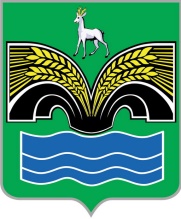 СОБРАНИЕ ПРЕДСТАВИТЕЛЕЙСЕЛЬСКОГО ПОСЕЛЕНИЯ КРАСНЫЙ ЯРМУНИЦИПАЛЬНОГО РАЙОНА КРАСНОЯРСКИЙСАМАРСКОЙ ОБЛАСТИЧЕТВЕРТОГО СОЗЫВАРЕШЕНИЕот « » марта  2024 года  № О внесении изменений в  Решение от 31  октября  2008 года № 51 «Об установлении земельного налога на территории сельского поселения Красный Яр муниципального района Красноярский Самарской области»В соответствии с Налоговым  кодексом Российской Федерации, пунктом 8 Решения № 1/71 от 09.02.2024 года Ассоциации законодательных органов Государственной власти Российской Федерации Приволжского Федерального округа, Уставом сельского поселения Красный Яр, Собрание представителей сельского поселения Красный Яр муниципального района Красноярский Самарской области РЕШИЛО:1. Внести в Решение Собрания представителей сельского  поселения Красный Яр муниципального района Красноярский Самарской области от   «31»  октября  2008 года   № 51  «Об установлении земельного налога на территории сельского поселения Красный Яр муниципального района Красноярский Самарской области» (с изм. от 19.11.2009 № 57, от 28.12.2009 № 66, от 10.11.2010 № 9, от 21.05.2012 № 41, от 27.11.2013 № 63, от 01.02.2016 № 8, от 30.11.2017 № 70,  от 07.06.2018 № 22, от 07.11.2018 № 47, от 28.05.2019 № 3, от 14.11.2019 № 60, от 05.08.2021 №27, от 15.02.2024 № 5) изменение и дополнения: 1) в пункте 4 дополнить подпунктом:«- ветеранов и инвалидов  специальной военной операции, а также членов их семей».2. Опубликовать настоящее решение в газете «Планета Красный Яр» и разместить на официальном сайте администрации сельского поселения Красный Яр в сети Интернет http://www.kryarposelenie.ru.3.Настоящее решение вступает в силу со дня официального опубликования, и распространяет свое действие на правоотношения, возникшие с 1 января 2024 года.СОБРАНИЕ ПРЕДСТАВИТЕЛЕЙСЕЛЬСКОГО ПОСЕЛЕНИЯ КРАСНЫЙ ЯРМУНИЦИПАЛЬНОГО РАЙОНА КРАСНОЯРСКИЙСАМАРСКОЙ ОБЛАСТИРЕШЕНИЕот 31 октября 2008 г.   № 51(с изм. от 19.11.2009 № 57, от 28.12.2009 № 66, от 10.11.2010 № 9, от 21.05.2012 № 41, от 27.11.2013 № 63, от 01.02.2016 № 8, от 30.11.2017 № 70,  от 07.06.2018 № 22, от 07.11.2018 № 47, от 28.05.2019 № 31, от 14.11.2019 № 60, от 05.08.2021 № 27, от 15.02.2024 № 5)Об установлении земельного налога на территории сельского поселения Красный Яр муниципального района Красноярский Самарской области        В соответствии с п.1 ст.5, п.4 ст.12, Главой 31 Налогового кодекса Российской Федерации, п.2 ч.1 ст.14 Федерального закона от 06.10.2003 года 
№ 131-ФЗ «Об общих принципах организации местного самоуправления в Российской Федерации» и руководствуясь п.2 ч.1 ст.7, п. «в» ч.5 ст.22 Устава сельского поселения Красный Яр муниципального района Красноярский Самарской области, Собрание представителей сельского поселения 
Красный Яр  РЕШИЛО:1. Ввести в действие  с 1 января 2009 года на территории сельского поселения Красный Яр муниципального района  Красноярский Самарской области земельный налог за земли, находящиеся в пределах границ сельского поселения Красный Яр муниципального района Красноярский Самарской области.2. Установить налоговые ставки в размерах:1) 0,3 процента в отношении земельных участков:- отнесенных к землям сельскохозяйственного назначения или к землям в  составе зон сельскохозяйственного использования в поселении населенных пунктах (в ред. от 14.11.2019 № 60);; и используемых для сельскохозяйственного производства;- занятых жилищным фондом и объектами инженерной инфраструктуры жилищно-коммунального комплекса (за исключением  доли в праве  на земельный участок, приходящейся на объект, не относящийся к жилищному фонду и к  объектам инженерной инфраструктуры жилищно-коммунального комплекса) или приобретенных (предоставленных) для жилищного строительства (за исключением земельных участков, приобретенных (предоставленных) для индивидуального жилищного строительства, используемых в предпринимательской деятельности) (в ред. от 14.11.2019 № 60);;- приобретенных (предоставленных) для личного подсобного хозяйства, садоводства, огородничества или животноводства, а также дачного хозяйства(в редакции решения от 28.05.2019 № 31); - ограниченных в обороте в соответствии с законодательством Российской Федерации, предоставленных для обеспечения обороны, безопасности и таможенных нужд; (в ред. от 14.11.2019 № 60)2) 1,5 процента в отношении  прочих земельных участковв том числе в отношении земельных участков из земель сельскохозяйственного назначения, неиспользуемых для сельскохозяйственного производства (подпункт 2 пункта 2 дополнен решением № 63 от 27.11.2013).3) 0,1 процента для земельных участков, относящихся к категории земель населенных пунктов с видом разрешенного использования - «для размещения автотрактородрома».(подпункт 3 пункта 3 утвержден решением от 30.11.2017 № 70)3. Установить, что для организаций и  физических лиц, обладающими земельными участками, являющимися объектами налогообложения на территории сельского поселения Красный Яр муниципального района Красноярский Самарской области, налоговые льготы предоставляются в соответствии со статьей 395 Налогового кодекса Российской Федерации.  4. Предоставить льготы малому и среднему бизнесу, находящимся в трудном экономическом положении в связи с кризисом на основании письма, экономического обоснования (заключения аудиторской проверки), решения Собрания представителей сельского поселения Красный Яр.»;(п. 4 исключен Решением № 66 от 28.12.2009)5.  Предоставить налоговую льготу по землям населенных пунктов сельского поселения Красный Яр в виде установления не облагаемой налогом суммы в размере 60 000 (Шестидесяти тысяч) рублей для следующих категорий  налогоплательщиков:- инвалиды войны и участники ВОВ,- бывшие несовершеннолетние узники фашизма,- члены семей погибших (умерших)инвалидов войны, участников ВОВ,- инвалиды I, II, III групп,Граждане, подвергшиеся воздействию радиации вследствие катастрофы на Чернобыльской АЭС,- ветераны ВОВ,- ветераны труда,- реабилитированные лица и лица, пострадавшие от политических репрессий,- пенсионеры.(п.4 изменён на п.6 с последующей нумерацией, добавлены п.4,5 Решением № 57 от 19.11.2009)4. Налоговая база уменьшается на необлагаемую налоговую сумму в размере 60000 рублей на одного налогоплательщика в отношении земельного участка, находящегося в собственности, постоянном (бессрочном) пользовании следующих категорий налогоплательщиков: - инвалиды войны и участники ВОВ,- бывшие несовершеннолетние узники фашизма,- члены семей погибших (умерших)инвалидов войны, участников ВОВ,- инвалиды I, II, III групп,Граждане, подвергшиеся воздействию радиации вследствие катастрофы на Чернобыльской АЭС,- ветераны ВОВ,- ветераны труда,- реабилитированные лица и лица, пострадавшие от политических репрессий,- пенсионеры,- ветеранов и инвалидов  специальной военной операции, а также членов их семей».(п. 4 в редакции решения № 66 от 28.12.2009)Освободить от уплаты земельного налога некоммерческие организации, созданные органами исполнительной власти Самарской области, имеющие в качестве своих уставных целей содействие увеличению инвестиций в жилищное строительство, развитие жилищного строительства, иное развитие территорий, развитие объектов социальной и инженерной инфраструктуры на территории сельского поселения Красный Яр муниципального района Красноярский Самарской области. (абзац дополнен Решением № 63 от 27.11.2013)(абзац 2 пункта 4  признан утратившим силу Решением от 07.06.2018 № 22,  вступил в силу с 01.01.2019)4.1. Освободить от налогообложения на территории сельского поселения Красный Яр бюджетные учреждения, осуществляющие деятельность, не приносящую им доходы, а так же органы местного самоуправления и их структурные подразделения.(п.4.1.  в ред. от «05» августа 2021 года  № 27)4.2. Освободить от налогообложения на территории сельского поселения Красный Яр государственные бюджетные образовательные организации и учреждения.( п. 4.2.  в редакции Решения от 15.02.2024 г №5)5. Освободить от налогообложения на территории сельского поселения Красный Яр бюджетные учреждения, осуществляющие деятельность, не приносящую им доходы, а также органы местного самоуправления и их структурные подразделения. (п. 5 изменён решением № 9 от 10.11.2010)5. Установить, что налогоплательщики - физические лица, не являющиеся индивидуальными предпринимателями (слова исключены Решением № 8 от 01.02.2016), уплачивают земельный налог единым платежом без уплаты авансовых платежей 1 ноября 1 декабря (изменены Решением № 8 от 01.02.2016)  года, следующего за истекшим налоговым периодом.(п. 5 в редакции решения № 9 от 10.11.2010)6. Физические лица, уплачивающие налог на основании налогового уведомления, в течение налогового периода уплачивают  авансовый платеж по налогу до 15 сентября.  Сумма авансового платежа по налогу исчисляется как произведение соответствующей налоговой базы и  1/2 налоговой ставки.Сумма налога, определяемая как разница между суммой налога, исчисленной  по ставкам, предусмотренным пунктом 2, и суммой авансового платежа по налогу, уплачивается по итогам налогового периода до 15 февраля,  следующего за истекшим налоговым периодом.Сумма налога, подлежащая уплате в бюджет  поселения налогоплательщиками, являющимися физическими лицами, исчисляется налоговыми органами. Налоговое уведомление вручается налогоплательщику – физическому лицу налоговым органом по месту нахождения земельного участка ежегодно  не позднее 15  августа текущего налогового периода.( п. 6 изменён решением № 9 от 10.11.2010)6. Организации и физические лица, являющиеся индивидуальными предпринимателями, Налогоплательщики-организации (слова заменены решением № 8 от 01.02.2016)  исчисляют сумму авансовых платежей по налогу по истечении первого, второго и третьего квартала текущего налогового периода  как одну четвертую соответствующей налоговой ставки процентной доли кадастровой стоимости земельного участка по состоянию на 1 января года, являющегося налоговым периодом.Уплата авансовых платежей по налогу производится в срок до 1 мая, 
до 1 августа и до 1 ноября не позднее 15 ноября (в редакции Решения № 41 от 21.05.2012) текущего налогового периода.Налог уплачивается не позднее 1 марта года, следующего за истекшим налоговым периодом.(п. 6 в редакции решения № 9 от 10.11.2010)7. Организации и физические лица, являющиеся индивидуальными предпринимателями, исчисляют сумму авансовых платежей по налогу  как одну четвертую налоговой ставки процентной доли кадастровой стоимости земельного участка по состоянию на 1 января  календарного года, являющегося налоговым периодом.Уплата авансовых платежей по налогу производится в течение  5 дней после окончания срока предоставления налоговых расчетов по авансовым платежам.Налог уплачивается по истечении  налогового периода в  течение    10 дней после установленного срока подачи налоговой декларации.( п. 7 изменён решением № 9 от 10.11.2010)7. Уменьшение налоговой базы на не облагаемую налогом сумму, установленную пунктом 5 статьи 391 Налогового кодекса Российской Федерации, производится на основании документов, подтверждающих право на уменьшение налоговой базы, представляемых налогоплательщиком в налоговый орган по месту нахождения земельного участка в срок не позднее 1 февраля года, следующего за истекшим налоговым периодом.Налогоплательщики, имеющие право на налоговые льготы, должны представить документы, подтверждающие такое право, в налоговые органы по месту нахождения земельного участка в сроки, установленные для представления налоговой декларации. (п. 7 в редакции решения № 9 от 10.11.2010)8. Налогоплательщики, имеющие право на налоговые льготы и уменьшение налогооблагаемой базы, обязаны представить документы, подтверждающие такое право, в налоговые органы по месту нахождения земельного участка в срок до 1марта.9. Решение Собрания представителей сельского поселения 
Красный Яр муниципального района Красноярский Самарской области 
от 16.11.2007 года № 39 «Об установлении земельного налога на территории сельского поселения Красный Яр муниципального района Красноярский Самарской области» считать утратившим силу с 1 января 2009 года.10. Опубликовать   настоящее решение в средствах массовой информации.11. Настоящее решение вступает в силу  с 1 января 2009 года.Глава  сельского поселения Красный Яр                                                   А.Г.Бушов ПредседательСобрания представителей сельского поселения Красный Яр муниципального района Красноярский Самарской области _______________ А.В. БояровГлава сельского поселенияКрасный Ярмуниципального районаКрасноярский Самарской области_______________ А.Г. Бушов